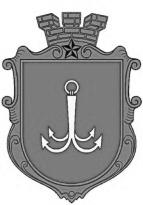 ОДЕСЬКА МІСЬКА РАДАПОСТІЙНА КОМІСІЯЗ ПИТАНЬ ПЛАНУВАННЯ, БЮДЖЕТУ І ФІНАНСІВ ________________№_________________на №______________від______________┌						┐ПОРЯДОК  ДЕННИЙзасідання комісії16.04.2024 р.                 15-00                  каб. 307 1. Розгляд змін до бюджету Одеської міської територіальної громади на 2024 рік.2. Розгляд поправок до проєкту рішення «Про внесення змін до рішення Одеської міської ради від 29 листопаду 2023 року № 1618-VІІІ «Про бюджет Одеської міської територіальної громади на 2024 рік».3. Розгляд звернення Департаменту муніципальної безпеки Одеської міської ради щодо внесення змін до Міської цільової програми «Безпечне місто Одеса» на 2020 – 2024 роки, затвердженої рішенням Одеської міської ради від 18 березня 2020 року № 5797-VII».4. Розгляд звернень щодо надання пільги зі сплати земельного податку. пл. Думська, 1, м. Одеса, 65026, Україна